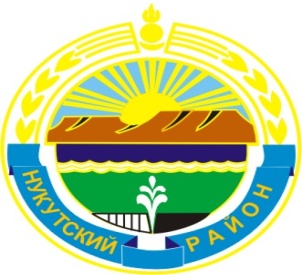 МУНИЦИПАЛЬНОЕ  ОБРАЗОВАНИЕ «НУКУТСКИЙ  РАЙОН»АДМИНИСТРАЦИЯ МУНИЦИПАЛЬНОГО ОБРАЗОВАНИЯ «НУКУТСКИЙ РАЙОН»ПОСТАНОВЛЕНИЕот 25 апреля 2018 года                                                № 162                                            п. НовонукутскийОб утверждении комиссии по приемкелагерей дневного пребывания и детского лагеря «Березка»на территории муниципального образования«Нукутский  район» в 2018 годуВ целях организации летнего отдыха, оздоровления и занятости детей и подростков в муниципальном образовании «Нукутский район» в 2018 году, в соответствии с Федеральным законом от 06.10.2003 года 131-ФЗ «Об общих принципах организации местного самоуправления в Российской Федерации», Законом Иркутской области от 02.12.2011 года №121-ОЗ «Об отдельных вопросах организации и обеспечения отдыха и оздоровления детей в Иркутской области», руководствуясь  ст. 35 Устава  муниципального   образования «Нукутский  район», АдминистрацияПОСТАНОВЛЯЕТ:Утвердить состав комиссии по приемке лагерей дневного пребывания и  детского лагеря «Березка» на территории  муниципального образования «Нукутский  район» (Приложение № 1).Утвердить график приемки лагерей дневного пребывания и детского лагеря «Березка» на территории  муниципального образования «Нукутский  район» (Приложение № 2).Организационному отделу Администрации муниципального образования «Нукутский район» (Карпека О.П.) опубликовать настоящее постановление с приложениями в печатном издании «Официальный курьер» и разместить на официальном сайте  муниципального образования «Нукутский  район».Контроль за исполнением настоящего постановления возложить на заместителя мэра муниципального образования «Нукутский район» по социальным вопросам М.П. Хойлову. .     Мэр                                                                                                                      С.Г. Гомбоев Приложение № 1 к  постановлению АдминистрацииМО «Нукутский  район»от 25.04.2018 г. № 162Состав комиссии по приемке лагерей дневного пребывания и детского лагеря «Березка» на территории  муниципального образования «Нукутский  район»(далее – комиссия)Председатель  комиссии:- Хойлова М.П. - заместителя мэра муниципального образования «Нукутский  район»по социальным вопросам.Заместитель  председателя:- Антипова Л.А. – начальник отдела образования Администрации муниципального образования «Нукутский район».Члены комиссии:- Суворов Е.А. – главный специалист отдела образования Администрации муниципального образования «Нукутский район»;- Григорьева Н.Н. – инспектор ПДН ОП (дислокация п.Новонукутский) МО МВД России«Заларинский» (по согласованию);- Томашева С.В. – начальник территориального отдела Управления  РПН по Иркутской области в Заларинском, Балаганском и Нукутском районах (по согласованию);- Ербаткин А. А. – заместитель начальника ОНД и ПР по УОБО;- Зурбанова С.Я. – методист МКУ Центр образования МО «Нукутский район»;- Семенов В.А. – методист МКУ Центр образования МО «Нукутский район».Приложение № 2к  постановлению АдминистрацииМО «Нукутский  район»от 25.04.2018 г. № 162График приемки лагерей дневного пребывания и детского лагеря «Березка» на территории  муниципального образования «Нукутский  район»22 мая 2018 года:                                                                          - МБОУ Новоленинская СОШ- МКОУ Первомайская СОШ- МКОУ Зунгарская ООШ- МБОУ Харетская СОШ23 мая 2018 года:- МБОУ Тангутская СОШ- МКОУ Куйтинская СОШ- МБДОУ Новонукутский д/с № 6- МКДОУ Новонукутский д/с № 224 мая 2018 года:- МКДОУ Нукутский д/сад- МБОУ Нукутскаясош- МБОУ Алтарикская СОШ25 мая 2018 года:- МКОУ Русско-Мельхитуйская ООШ- МБОУ Хадахаская СОШ13 июня 2018 года:- МБУ Детский лагерь «Березка»